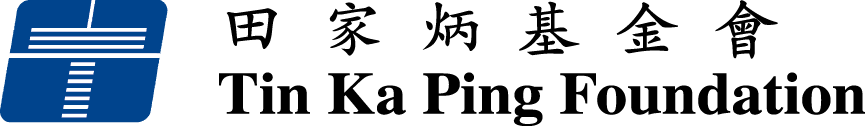 撥款帳戶申報表注意：	以中文填寫受款銀行資料。如所提供的資料不正確而引致匯款不成功，銀行所收取的退款手續費，本會將在獲批金額中扣除。	倘若受款帳戶名稱與申請單位名稱不相同，務請另具函說明理由。	匯款備註以30個字為限 申請單位負責人簽署及蓋上校章：	           日期：	       申請單位獲資助項目名稱田家炳中學優秀畢業生獎學金田家炳中學優秀畢業生獎學金田家炳中學優秀畢業生獎學金獲資助總額付款方式支票 Cheque (只適用於香港For Hong Kong Only)  支票抬頭 Cheque payable : 支票 Cheque (只適用於香港For Hong Kong Only)  支票抬頭 Cheque payable : 支票 Cheque (只適用於香港For Hong Kong Only)  支票抬頭 Cheque payable : 要求匯款日期聯絡人電話電郵受款銀行資料受款銀行資料受款銀行資料受款銀行資料受款銀行名稱銀行分行及地址受款帳戶名稱 受款帳戶號碼匯款備註 